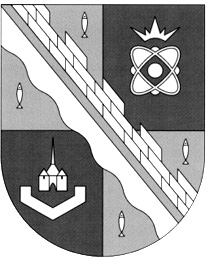 администрация МУНИЦИПАЛЬНОГО ОБРАЗОВАНИЯ                                        СОСНОВОБОРСКИЙ ГОРОДСКОЙ ОКРУГ  ЛЕНИНГРАДСКОЙ ОБЛАСТИпостановлениеот 11/09/2019 № 1967О взимании восстановительной стоимости зеленых насаждений на территории муниципального образования Сосновоборский городской округ Ленинградской области в границах городской чертыНа основании статьи 47 Бюджетного кодекса Российской Федерации                           от 31.07.1998 №145-ФЗ, постановления Губернатора Ленинградской области                         от 06.08.1998 № 227-пг «О порядке определения и размерах восстановительной стоимости зеленых насаждений на территориях городов, поселков и других населенных пунктов Ленинградской области», постановления Госстроя РФ                                      от 08.04.2002 № 16 «О мерах по завершению перехода на новую сметно-нормативную базу ценообразования в строительстве», решения совета депутатов Сосновоборского городского округа Ленинградской области от 27.06.2018 № 131 «Об утверждении «Положения о расчете восстановительной стоимости зеленых насаждений на территории муниципального образования Сосновоборский городской округ Ленинградской области (в границах городской черты)», решения совета депутатов Сосновоборского городского округа Ленинградской области от 07.08.2019 № 139 «О внесении изменений в решение совета депутатов от 27.06.2018 № 131 «Об утверждении «Положения о расчете восстановительной стоимости зеленых насаждений на территории муниципального образования Сосновоборский городской округ Ленинградской области (в границах городской черты)», администрация Сосновоборского городского округа п о с т а н о в л я е т:1. Утвердить Положение о расчете восстановительной стоимости зеленых насаждений на территории муниципального образования Сосновоборский городской округ Ленинградской области (в границах городской черты) (Приложение № 1).2. Утвердить Инструкцию по подсчету количества деревьев и кустарников  в массивах зеленых насаждений на территории Сосновоборского городского округа в границах городской черты (Приложение № 2).3. Признать утратившими силу:3.1.  Постановление администрации Сосновоборского городского округа               от 02.11.2015 № 2796 «О взимании восстановительной стоимости зеленых насаждений на территории муниципального образования Сосновоборский городской округ Ленинградской области (в границах городской черты)».3.2.  Постановление администрации Сосновоборского городского округа                            от 09.06.2016 № 1389 «О внесении изменений в постановление администрации Сосновоборского городского округа от 02.11.2015 № 2796 «О взимании восстановительной стоимости зеленых насаждений на территории муниципального образования Сосновоборский городской округ Ленинградской области (в границах городской черты)».4. Отделу по связям с общественностью (пресс-центр) Комитета по общественной безопасности и информации (Никитина В.Г.) разместить настоящее постановление на официальном сайте Сосновоборского городского округа.5. Общему отделу администрации (Смолкина М.С.) обнародовать настоящее постановление на электронном сайте городской газеты «Маяк».6. Настоящее постановление вступает в силу со дня официального обнародования.7. Контроль за исполнением настоящего постановления оставляю за собой.Первый заместитель главы  администрации                                 Сосновоборского городского округа                                                                С.Г.ЛютиковУТВЕРЖДЕНОпостановлением администрацииСосновоборского городского округаот 11/09/2019 № 1967                                                                                                                 (Приложение № 1)Положение о расчете восстановительной стоимости зеленых насаждений на территории муниципального образования Сосновоборский городской округ Ленинградской области (в границах городской черты)1. При сносе и пересадке деревьев и кустарников, повреждении зеленых насаждений, сносе газонов, попадающих под пятно застройки, при организации строительства, прокладке инженерных сетей, капитальном ремонте и реконструкции зданий и сооружений, при выполнении работ по благоустройству на муниципальной территории Сосновоборского городского округа Ленинградской области в границах городской черты взимается плата за ущерб, наносимый зеленому фонду (далее - восстановительная стоимость), которая поступает в местный бюджет.2.  Доход от внесения восстановительной стоимости зеленых насаждений относится к собственным неналоговым доходам, зачисляемым в местный бюджет.3.  Предоставление муниципальной услуги по выдаче разрешений на снос или пересадку зеленых насаждений на земельных участках, находящихся в муниципальной собственности, и земельных участках, государственная собственность на которые не разграничена, на территории муниципального образования Сосновоборский городской округ Ленинградской области, возлагается на отдел природопользования и экологической безопасности администрации Сосновоборского городского округа.4. Выдача разрешений на снос или пересадку зеленых насаждений осуществляется в виде постановлений администрации Сосновоборского городского округа (далее – постановление администрации).            5. Сумма восстановительной стоимости зеленых насаждений перечисляется в местный бюджет в полном объеме до начала производства работ по сносу (пересадке) зеленых насаждений по реквизитам, указанным в постановлении администрации.            6. Для оценки качественного состояния зеленых насаждений, их пригодности к пересадке, обрезке или необходимости вырубки, для подсчета количества зеленых насаждений и расчета их восстановительной стоимости, а также принятия решения о вынужденном сносе зеленых насаждений без внесения восстановительной стоимости в местный бюджет, создается комиссия из числа специалистов отдела природопользования и экологической безопасности, комитета архитектуры, градостроительства и землепользования и составляется акт, который является неотъемлемой частью постановления администрации. 7.  Для подсчета количества зеленых насаждений применяется  Инструкция по подсчету количества деревьев и кустарников в массивах зеленых насаждений на территории муниципального образования Сосновоборский городской округ Ленинградской области (в границах городской черты) (Приложение № 2 к настоящему постановлению).             8. Размер восстановительной стоимости зеленых насаждений в ценах 1998 года определяется в соответствии с постановлением Губернатора Ленинградской  области  от  06.08.1998 № 227-пг «О порядке определения и размерах восстановительной стоимости зеленых насаждений на территориях городов, поселков и других населенных пунктов Ленинградской области».Для приведения восстановительной стоимости зеленых насаждений в ценах 1998 года в соответствие с реальными ценами в современных условиях отдел природопользования и экологической безопасности, при определении размеров восстановительной стоимости зеленых насаждений на земельных участках, находящихся в муниципальной собственности, и земельных участках, государственная собственность на которые не разграничена, на территории муниципального образования Сосновоборский городской округ Ленинградской области (в границах городской черты), использует единый повышающий коэффициент, который получается в результате умножения индекса потребительских цен 3,25 (декабрь 2001 года к августу 1998 года) на индекс изменения сметной стоимости строительства к ценам ТЕР-2001 по озеленению (ежемесячный бюллетень «Севзапстройцена»).Размер восстановительной стоимости зеленых насаждений, с учетом единого повышающего коэффициента, определяется умножением восстановительной стоимости в ценах 1998 года на единый повышающий коэффициент.9. При расчете восстановительной стоимости зеленых насаждений на земельных участках, предоставленных садоводческим, огородническим и дачным некоммерческим объединениям для осуществления работ по строительству дорог, площадок для установки контейнеров и других объектов общего пользования, сумма восстановительной стоимости зеленых насаждений умножается на коэффициент 0,3.10. Для расчета восстановительной стоимости при вырубке деревьев особо ценных пород (дуб, липа, бархат, вяз, клен, ель, пихта, сосна, туя, лиственница, кедр, береза, ива шаровидная, каштан) в границах городской черты Сосновоборского городского округа вводится дополнительный коэффициент к единому повышающему коэффициенту в размере 8,42.Размер восстановительной стоимости деревьев особо ценных пород (дуб, липа, бархат, вяз, клен, ель, пихта, сосна, туя, лиственница, кедр, береза, ива шаровидная, каштан) в границах городской черты Сосновоборского городского округа, с учетом дополнительного коэффициента 8,42 к единому повышающему коэффициенту, определяется путем умножения восстановительной стоимости в ценах 1998 года на единый повышающий коэффициент и на дополнительный коэффициент 8,42.11. Дополнительный коэффициент 8,42 к единому повышающему коэффициенту, применяется к зеленым насаждениям особо ценных пород (дуб, липа, бархат, вяз, клен, ель, пихта, сосна, туя, лиственница, кедр, береза, ива шаровидная, каштан), произрастающим в границах городской черты Сосновоборского городского округа, за исключением территориальных зон:С-1 - зона кладбищ (только для основных видов разрешенного использования),В - зона военных объектов и режимных территорий,Ж-5 - зона садоводств и дачных участков (только для основных видов разрешенного использования).В территориальных зонах С-1, В, Ж-5 для основных видов разрешенного использования расчет восстановительной стоимости зеленых насаждений производится с применением единого повышающего коэффициента в соответствии с пунктом 8 настоящего Положения.12. Дополнительный коэффициент 8,42 к единому повышающему коэффициенту не применяется при вырубке деревьев особо ценных пород (дуб, липа, бархат, вяз, клен, ель, пихта, сосна, туя, лиственница, кедр, береза, ива шаровидная, каштан) при попадании их под пятно застройки, при организации строительства, прокладке инженерных сетей, капитальном ремонте и реконструкции зданий и сооружений, при выполнении работ по благоустройству на муниципальной территории при условии, что вышеуказанные работы выполняются за счет бюджетных средств для муниципальных или государственных нужд. В этих случаях расчет восстановительной стоимости зеленых насаждений производится с применением единого повышающего коэффициента в соответствии с пунктом 8 настоящего Положения.             13.  За вынужденный снос деревьев и кустарников, связанный с необходимостью соблюдения требований санитарных или строительных норм и правил (при соответствующем обосновании), за вынужденный снос сухостойных, буреломных и ветровальных деревьев и кустарников, аварийных деревьев, представляющих опасность для граждан и имущества, а также при предоставлении гражданам земельных участков для ведения садоводства, огородничества и дачного хозяйства, восстановительная стоимость зеленых насаждений не взимается.14.  За вынужденный снос деревьев и кустарников при предоставлении гражданам земельных участков для индивидуального жилищного строительства в рамках реализации на территории Сосновоборского городского округа Ленинградской области Областного закона Ленинградской области от 14.10.2008 № 105-оз (с изменениями) «О бесплатном предоставлении отдельным категориям граждан земельных участков для индивидуального жилищного строительства на территории Ленинградской области» и Областного закона Ленинградской области от 17.07.2018 № 75-оз (с изменениями) «О бесплатном предоставлении гражданам, имеющим трех и более детей, земельных участков в собственность на территории Ленинградской области и о внесении изменений в областной закон «О бесплатном предоставлении отдельным категориям граждан земельных участков для индивидуального жилищного строительства на территории Ленинградской области», восстановительная стоимость зеленых насаждений не взимается.УТВЕРЖДЕНАпостановлением администрацииСосновоборского городского округаот 11/09/2019 № 1967                                                                                                                 (Приложение № 2)Инструкция по подсчету количества деревьев и кустарников в массивах зеленых насаждений на территории муниципального образования Сосновоборский городской округ Ленинградской области (в границах городской черты)Настоящая Инструкция по подсчету количества зеленых насаждений в соответствии с их видом и состоянием в массивах зеленых насаждений на территории муниципального образования Сосновоборский городской округ Ленинградской области (в границах городской черты) разработана на основании постановления Губернатора Ленинградской области от 06.08.1998 № 227-пг (с изм. от 07.12.2015), постановления главы муниципального образования, мэра города Сосновый Бор от 19.12.2003 № 1159 «Об утверждении Правил создания, содержания и охраны зеленых насаждений на территории Сосновоборского городского округа Ленинградской области» (с изменениями, внесенными постановлением администрации Сосновоборского городского округа от 28.09.2007 № 910) и устанавливает требования к подсчету количества зеленых насаждений в массивах, расположенных на землях населенных пунктов.При подсчете количества зеленых насаждений, оценке качественных и количественных характеристик деревьев и кустарников на рассматриваемом земельном участке применяется глазомерный способ. Глазомерный способ заключается в определении количественных и качественных показателей зеленых насаждений глазомерно (визуально) с использованием измерительных приспособлений в целях корректировки отдельных показателей.Выполнение работ по подсчету количества зеленых насаждений осуществляется при условии вынесения границ земельного участка на местность.При размерах земельных участков менее 900 кв. м осуществляется подеревный подсчет для расчета восстановительной стоимости зеленых насаждений.При размерах земельных участков более 900 кв. м выбирается  пересчетная площадка 30х30 метров с однородным по отношению ко всему земельному участку видовым составом деревьев. Затем осуществляется определение количества (с измерением диаметров стволов на уровне 1.3 м), качества и видового состава зеленых насаждений для расчета восстановительной стоимости зеленых насаждений на пересчетной площадке. Для расчета восстановительной стоимости  зеленых насаждений на всем участке применяется коэффициент, определяемый по формуле: к = S/900, где  к – коэффициент пересчета, S – площадь всего земельного участка.Земельные участки без растущих зеленых насаждений, а также ветровальные и сухостойные деревья и кустарники из рассмотрения  исключаются.Расчет восстановительной стоимости зеленых насаждений в границах  земельного участка, предполагаемого под сплошную вырубку, определяется в соответствии с суммой всех деревьев и кустарников в выделах и одиночно стоящих зеленых насаждений.